СОГБОУ «Вяземская школа – интернат детей с ограниченными возможностями здоровья»       «Дружба – чудесное слово»                                                     Воспитатель: Голышевская Л.В.Цель: Закрепить  понятие дружбы.Закрепить  правила дружбы, показать важность истинных друзей в жизни человека, показать, что человек не может жить один, ему нужны верные друзья. Учить доброжелательности, стремлению понимать друг друга, учить разделять радости и печали. Воспитывать уважение к окружающим, вежливое обращение ребят друг к другу.Развивать умения аргументировать свою точку зрения.                                          Ход занятияВос – ль: Сегодня я предлагаю поговорить об одном из самых важных чувств, испытываемых человеком. Что это за чувства вы узнаете если  соберёте слово из этих букв.   Дружба.И наше занятие называется «Дружба – чудесное слово»Что же такое дружба?Друзья, если они настоящие – верные спутники нашей жизни. Они иногда бывают ближе, чем родственники. Им можно доверится, поплакаться в жилетку. Они никогда не оставят в беде. Когда случается неприятность, не желая расстраивать родителей, особенно если они пожилые и очень за вас волнуются, мы спешим к друзьям, чтобы рассказать о своей проблеме, облегчить душу. Так поступают и взрослые. Но вы – дети ещё только учитесь дружить, выбирать себе друзей, которые возможно останутся ими на всю жизнь. Дружба проявляется годами. Кто-то останется с вами рядом и будет рад подставить вам своё надёжное плечо, кто – то разочарует вас оставит при возникновении малейших проблем. Как сложатся ваши отношения, будет зависеть от вас, и от вашего друга, потому что дружба – это обязательно взаимодействие людей. И если оба чувствуют духовную связь, необходимость в общении, тянутся друг к другу, стоят друг за друга горой это и есть настоящая дружба.Детство – очень важное время для создания понятия «Дружба», когда наверное каждый ребёнок спрашивает себя: Кто такой друг? Для чего он нужен? Умею ли я быть другом?  Предлагаю  поиграть в игру «Истории из жизни» Сейчас мы будем расказывыть истории из жизни. А поможет вот этот поднос на котором лежат карточки с вопросами и заданиями. Если вы будите честно отвечать на вопросы, то мы сможем многое узнать друг о друге.Карточки:Расскажи, где ты родился и каковы твои самые яркие детские воспоминания.Помнишь ли ты, как пришёл первый раз в первый класс? Каковы были твои впечатления?Расскажи о своей семье. Что особенно в ней любишь?Какой ты представляешь свою взрослую жизнь?Случается ли что ровесники тебя обижают. Как ты к этому относишься?Какие обязанности по дому у тебя существуют и как ты к ним относишься? Расскажи интересную историю о ком либо из своих друзей. Что вас притягивает друг к другу.Какие праздники существуют в вашей семье? Как вы их отмечаете?Вос –ль: Вы, наверное, заметили, что есть люди весёлые, общительные – у таких, как правило, много друзей. Есть скромные, незаметные, ничем  особенно не  выделяющиеся – у них обычно друзей мало или нет вообще. Но яркая внешность и лёгкий характер ещё не гарантируют прочности дружбы. Выбирая себе друга, нужно повнимательней всматриваться в человека: чем он интересуется, как относится к окружающим, какова его взгляды на разные вещи; умеет ли он отстаивать своё мнение или идёт на поводу у другой, более яркой личности; имеет ли вредные привычки или сторонник здорового образа жизни.Быть другом нелегко. Умение думать прежде всего о друге, а потом о себе или о друге и себе нераздельно – это главный признак дружбы. У эгоистов друзей не бывает, могу быть только приятели – а это разные понятия.Как вы думаете какой должен быть друг?Смелый, надёжный, чуткий, умный, доверчивый, внимательный, решительный, справедливый, душевный, добрый, верный, честный.Вос –ль:  Ребята, скажите какая бывает дружба, между кем? Дружба народов, дружба животных, дружба между людьми и животными.Вос –ль: О дружбе сложено много пословиц. И сейчас мы поиграем в игру «Я начну, а ты продолжи». Я буду начинать пословицу, а вы её продолжите.Вместе тесно, а врозь скучно.Один за всех, все за одного.Где дружба прочна, там хорошо идут дела.Птица сильна крыльями, а человек дружбой.Крепкую дружбу и водой не разольёшь.Без друга на сердце вьюга.Дружбу помни, а зло забывай.Друг в нужде истинный друг.Верному другу цены нет.Будете друг за дружку держаться – можете ничего не боятся.Друзья познаются в беде.Дружи с тем, кто лучше тебя самого.Где дружба прочна, там хорошо идут дела.Вместе и беда легче переноситься.Вос – ль: Ребята, давайте уточним, кто же такой друг?- Друг – это тот, кто……..Поможет в трудную минуту,-Выручит, когда ты окажешься в беде,-Тебя понимает лучше всех,-Поделится последним куском хлеба, -Ничего не пожалеет для тебя,-Волнуется, переживает и радуется за тебя.Послушайте стихотворение:Давайте будем                        Давайте будемДружить друг с другом,         К тому стремится,Как птица-с небом,                 Чтоб нас любилиКак травы -с лугом,                 И зверь и птица,Как ветер –с морем,               И доверялиПоля- с дождёмями,              Повсюду намКак дружит солнце                 Как самым вернымСо всеми нами!                       Своим друзьям!Вос-ль: Ребята, как вы думаете, а правила дружбы какие –то должны быть? Давайте выясним какие?- Не ссорится, уступать,не боятся просить прощение, если обидел друга,быть вежливым, не злиться,не жадничать,помогать другу,быть честным,быть внимательным.Ребята, есть очень много песен про дружбу. Давайте вспомним по 1-2 строчки из каждой песне.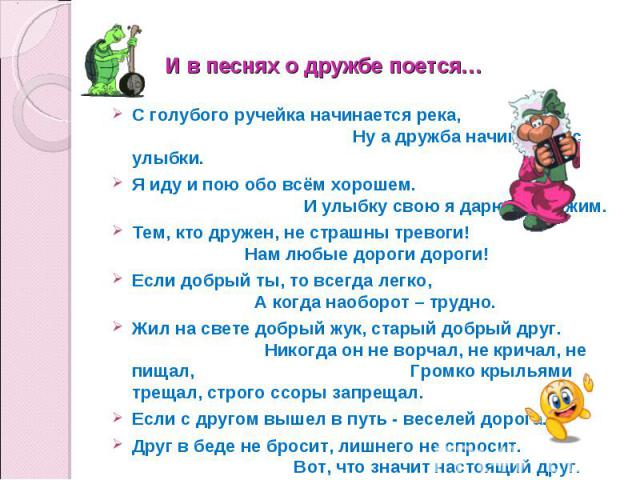 А у тебя есть друзья?У вас на столах лежат листочки. Возьмите их. Сейчас каждый из вас нарисует «Дерево дружбы». На каждом листочке нарисовано дерево, которое вы заранее нарисовали. Вам нужно разукрасить это дерево и нарисовать у этого дерева столько корней, сколько у вас друзей.Обсудить с детьми, как чувствует себя, если у него мало корней.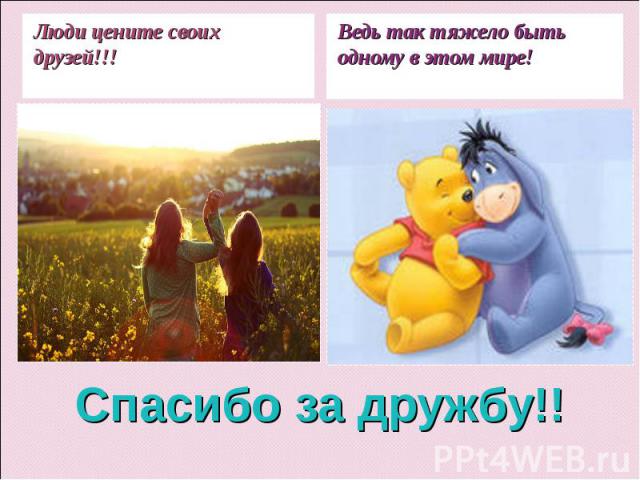 Баранов В         Семёнов Д          Белов НЯковлев А         Яковлев А       Семёнов ДЧерников А       Черников А      Николаев ВНиколаев В        Баранов В           Белов НБаланик Д          Баланик Д                             Кироллова О     Кириллова О    Кириллова АКириллова А     Черепченко С     Черепченко СБардакова Л     Бардакова Л     Денисова О Денисова О       Кузьмина К     Кузьмина КМежина С      Межина С    